От 29.05.2013                                                                                                 № 211«Об утверждении долгосрочной  муниципальной  целевой программы «Комплексное развитие систем  коммунальной инфраструктуры муниципального образования Павловское сельское поселение на 2013-2016 годы и на период до 2020 года»»В целях развития систем коммунальной инфраструктуры, в соответствии с потребностями жилищного и промышленного строительства, повышения качества производимых для потребителей товаров, улучшения экологической ситуации на территории муниципального образования Павловское сельское поселение и  во исполнении Федерального закона от 06.10.2003 года №131 – ФЗ «Об общих принципах организации местного самоуправления Российской Федерации»:п о с т а н о в л я ю:1.  Утвердить долгосрочную муниципальную целевую программу  «Комплексное развитие систем коммунальной инфраструктуры муниципального образования Павловское сельское поселение на 2013-2016 годы и на период до 2020 года» (далее Программа) согласно приложению.2. Финансовому отделу администрации муниципального образования Павловское сельское поселение предусмотреть в местном бюджете средства на долевое финансирование мероприятий по развитию систем коммунальной инфраструктуры населенных пунктов, расположенных на территории Павловского сельского поселения на 2013-2016 годы и на период до 2020 года.3. Отделу жилищно – коммунального хозяйства и работы с населением муниципального образования Павловское сельское поселение:- ежегодно с 2013 года по 2016 год корректировать долгосрочную муниципальную целевую программу «Комплексное развитие систем коммунальной инфраструктуры  муниципального образования Павловское сельское поселение на 2013 - 2016 годы и на период до 2020 года», учитывая объемы долевого финансирования из местного бюджета.          3. Контроль за исполнением данного постановления возложить на заместителя главы муниципального образования Павловское сельское поселение.4. Настоящее постановление вступает в силу  с даты его официального опубликования в средствах массовой информации и подлежит размещению на официальном сайте муниципального образования Павловское сельское поселение.Глава муниципального образования Павловское сельское поселение                                                                        И.К.Абубекиров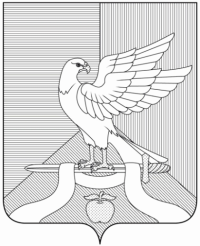 П О С Т А Н О В Л Е Н И ЕГлавы муниципального образованияПавловское сельское поселениеСуздальского района Владимирской области